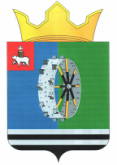 АДМИНИСТРАЦИЯ ЧАЙКОВСОГО СЕЛЬСКОГО ПОСЕЛЕНИЯ НЫТВЕНСКОГО МУНИЦИПАЛЬНОГО РАЙОНА ПЕРМСКОГО КРАЯПОСТАНОВЛЕНИЕот 12 ноября . N 85ОБ УТВЕРЖДЕНИИ ПЛАНА МЕРОПРИЯТИЙ ПО ОБЕСПЕЧЕНИЮ БЕЗОПАСНОСТИ ЛЮДЕЙ НА ВОДНЫХ ОБЪЕКТАХ В ОСЕННЕ-ЗИМНИЙ ПЕРИОД 2015-2016 годовВ соответствии с Федеральным законом от 6 октября 2003г. №131-ФЗ «Об общих принципах организации местного самоуправления в Российской Федерации», законом Пермского края от 6 апреля 2015г.  460-ПК «Об административных правонарушениях в Пермском крае», постановлением Правительства Пермского края от 10 августа 2006г. №22-п «Об утверждении Правил охраны жизни людей на воде на территории Пермского края», и в целях обеспечения безопасности людей на водных объектах, охраны их жизни и здоровья, с учетом местных условий на территории Чайковского сельского поселения, Администрация Чайковского сельского поселенияПОСТАНОВЛЯЕТ: Утвердить План мероприятий по обеспечению безопасности людей на водных объектах Чайковского сельского поселения в осенне-зимний период 2015-2016 годов (Приложение № 1).2. Настоящее постановление разместить на официальном сайте Чайковского сельского поселения.3. Контроль за выполнением настоящего постановления оставляю за собой.Глава Чайковского сельского поселения                           О.С. ЛопатинаПриложение 1к постановлению администрацииЧайковского сельского поселения от 12.11.2015 № 85Планмероприятий по обеспечению безопасности людейна водных объектах Чайковского сельского полселенияв осенне-зимний период 2015-2016годов.№ п/пНаименование мероприятияВремяпроведенияОтветственныеза исполнение1Провести заседания КЧС и ОПБ по вопросу «О мерах по недопущению гибели людей на водоемах Осинского муниципального района в осенне-зимний период 2015-2016 годов»До 20 ноябряПредседатель КЧС и ОПБ 2Организовать пропагандистскую работу с населением по правилам безопасности людей на воде в осенне-зимний период с привлечением средств массовой информации. в течение всего периодаАдминистрация Чайковского сельского поселения3Организовать проведение профилактической работы по недопущению несчастных случаев среди населения на водных объектах.в течение всего периодаАдминистрация Чайковского сельского поселения, Старосты населенных пунктов, Председатели ТОС4При проведении зимних спортивных мероприятий прокладывать трассы соревнований  по возможности минуя русла рек.в течение всего периодаАдминистрация Чайковского сельского поселения5Организовать на базе образовательных учреждений проведение занятий по правилам поведения на льду и оказания помощи терпящим бедствие.В течение всего периодаДиректора общеобразовательных учреждений, руководители детских и дошкольных учреждений6Проведение  совместных рейдов с целью обеспечения правопорядка и безопасности людей на водных объектах в зимний период, расположенных на территории сельского   поселения  в течение всего периодаАдминистрация Чайковского сельского поселения, отдел полиции7Информирование населения по вопросам обеспечения безопасности на водоемах на официальном сайте администрации сельского поселения  в течение всего периодаАдминистрация Чайковского сельского поселения